Rozklad  číselMeno...........................................Počet bodov................Známka................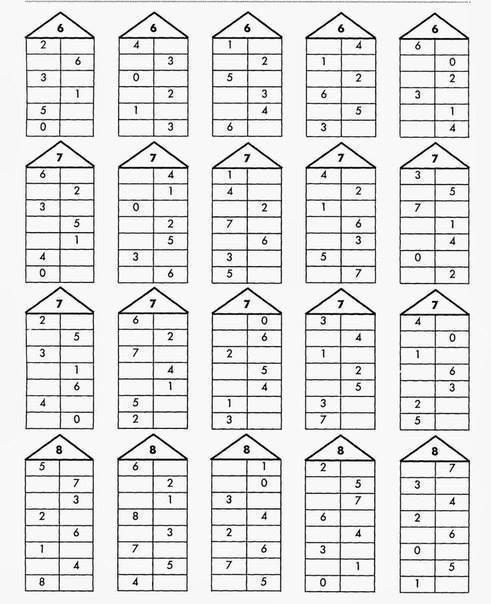 